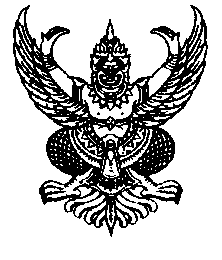 ที่  กก  ๐๕๑๓/ว					       มหาวิทยาลัยการกีฬาแห่งชาติ วิทยาเขตมหาสารคาม					                 อำเภอเมือง  จังหวัดมหาสารคาม  ๔๔๐๐๐      พฤษภาคม   ๒๕๖๒เรื่อง  การจำหน่ายพัสดุเรียน  ผู้อำนายการสำนักงานตรวจเงินแผ่นดินภูมิภาคจังหวัดขอนแก่นสิ่งที่ส่งมาด้วย  สำเนาเอกสารจำหน่ายพัสดุ  จำนวน  ๑  ชุด 	ด้วยมหาวิทยาลัยการกีฬาแห่งชาติ  วิทยาเขตมหาสารคาม  ได้ดำเนินการจำหน่ายพัสดุครุภัณฑ์ จำนวน  ๓๖๐  รายการ  โดยวิธีทอดตลาดแล้วนำเงินที่ขายส่งเป็นรายได้แผ่นดิน ตามระเบียบกระทรวงการคลังว่าด้วยการจัดซื้อจัดจ้างและบริหารพัสดุภาครัฐ พ.ศ. ๒๕๖๐ ข้อ ๒๑๕ (๑) ขายโดยวิธีทอดตลาด พร้อมทั้งได้จำหน่ายออกจากทะเบียนคุมเรียบร้อยแล้วนั้นในการนี้ มหาวิทยาลัยฯ ขอส่งสำเนาเอกสารจำหน่ายพัสดุครุภัณฑ์ จำนวน ๓๖๐ รายการ ตามสิ่งที่ส่งมาด้วยแล้ว 		จึงเรียนมาเพื่อโปรดทราบ			     ขอแสดงความนับถือ                                                      (นายกอบกิจ  ธรรมานุชิต)		      รองอธิการบดีมหาวิทยาลัยการกีฬาแห่งชาติ ประจำวิทยาเขตมหาสารคาม	งานพัสดุโทรศัพท์ ๐ ๔๓๗๑ ๑๒๕๐โทรสาร  ๐ ๔๓๗๒ ๑๕๒๘